BaSO- D: DIDACTISCHE STAGE: Stageweek BuO Document beroepshoudingenNaam student:	Opleidingsjaar:	Gegeven onderwijsvak(ken):	Stageplaats:	Stageperiode:	Ingevuld door:	Code: GOED –MATIG – ONVOLDOENDE ……………………………………..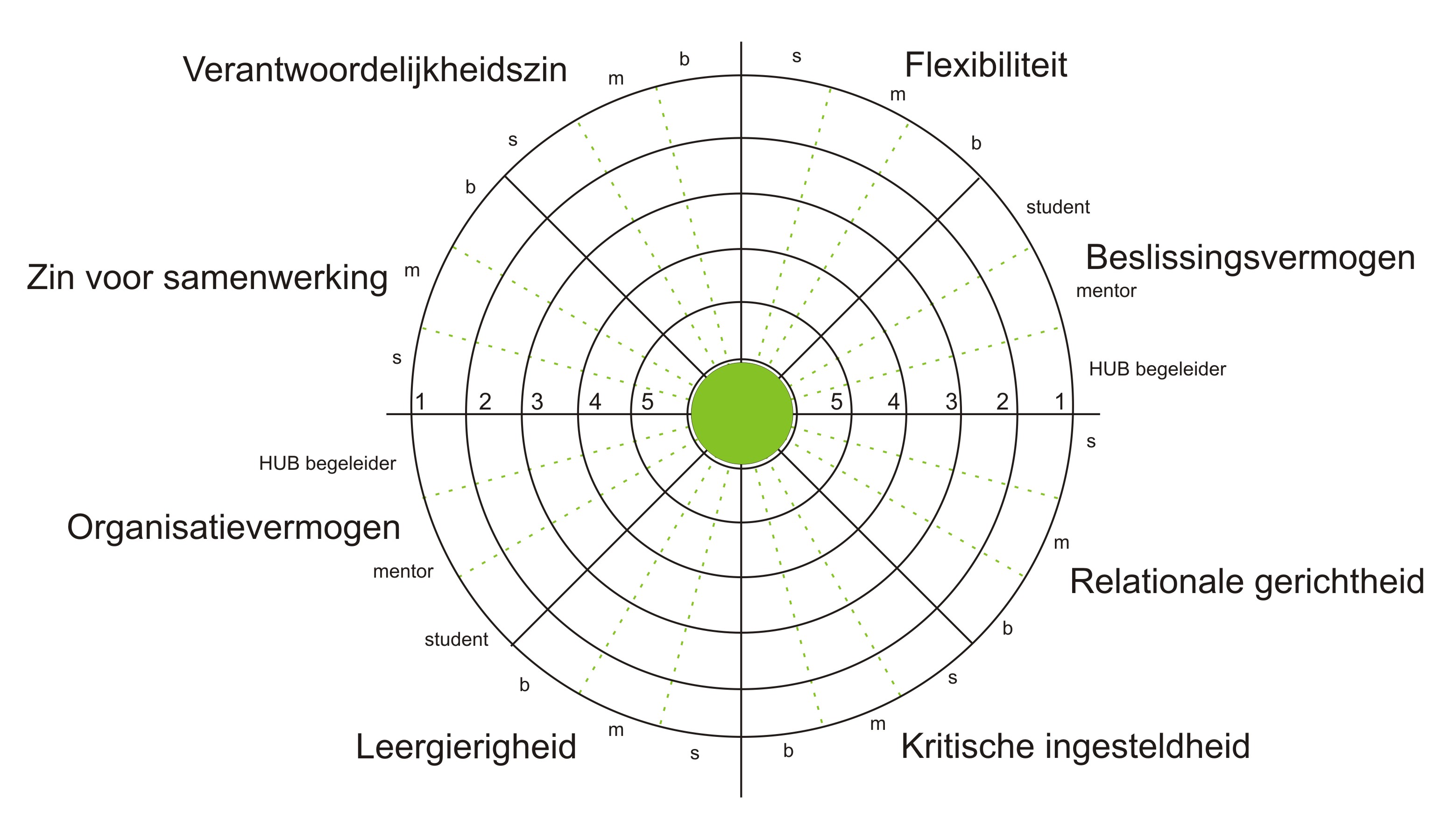 Welke beroepshoudingen kwamen aan bod? Niet elke beroepshouding dient aangeduid te worden. Vooral de beroepshoudingen in het geel staan centraal bij deze stage Niveaubepaling:Beroepshouding is niet aanwezig, toont geen besef van het belang van de beroepshouding.Beroepshouding is niet aanwezig, maar beseft het belang van de beroepshouding.Beroepshouding is af en toe aanwezig. De student toont een concrete bereidheid hieraan te willen werken.Beroepshouding is aanwezig in de werksituatie.Beroepshouding is in sterke mate aanwezig.Onderstreep de aspecten waarmee u in de niveaubepaling rekening houdt:Opmerkingen en / of aanvullingen bij bovenstaande beroepshoudingen:…………………………………………………………………………………………………………………………………………………………………………………………………………………………………………………………………………………………………………………………………………………………………………………………………………………………………………………………………………………………………………………………………………………………………………………………………………………………………………………………………………………………Datum:                                                       Handtekening van de evaluator: Beslissingsvermogen:Leergierigheid:Verantwoordelijkheidszin:Kritische ingesteldheid:durft een standpunt in te nemenneemt de verantwoordelijkheid voor zijn / haar standpunt…actief zoekend om eigen competenties te verbredenactief bronnen raadplegen samen met het schoolteam …engagement als leraar binnen de klas engagement als leraar binnen de school…zelfkritischkritisch en realistisch omgaan met informatiebronnen…Relationele gerichtheid:Samenwerking:Flexibiliteit:Organisatievermogen:correct gebruik van communicatiemiddelenrespect t.o.v. leerlingen / stagementor / schoolteamenthousiasme / betrokkenheid…samenwerking met mentoren / personeelstagebegeleider…blijft oplossingsgericht denken in wijzigende omstandigheden…zichzelf en anderen tijdig informerencommunicatie over lesvoorbereidingen (volgens afspraak)zin voor orde / netheid en stiptheidadministratielesvoorbereidingen…